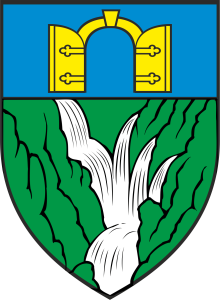 AKTI OPĆINSKOG VIJEĆA Na temelju odredbe članka 86. stavka 3.  Zakona o prostornom uređenju („Narodne novine“, broj 153/13, 65/17, 114/18 i 39/19) i odredbe članka 31. Statuta Općine Zadvarje („Službeni glasnik „ br.03/09. i 02/10.), na  12. sjednici Općinskog vijeća  Općine Zadvarje održanoj dana 25.04.2019. godine  je  donesena O D L U K Ao izradi Izmjena i dopuna Urbanističkog plana uređenja gospodarske zone Zadvarje – III u ZadvarjuI. PREDMET ODLUKE I POLAZNE ODREDBE(1) Ovom Odlukom pokreće se postupak izrade izmjena i dopuna Urbanističkog plana uređenja gospodarske zone Zadvarje – III  u Zadvarju  („Službeni glasnik Općine Zadvarje“,  broj 6/06,4/10 i 6/16.), u nastavku: Izmjena i dopuna.(2)  Ovom odlukom određuje se  pravnu osnovu za izradu i donošenje Izmjena i dopuna,  razloge donošenja Izmjena i dopuna, obuhvat Izmjena i dopuna, ocjena stanja u obuhvatu Izmjena i dopuna,	 ciljevei programska polazišta Izmjena i dopuna popis sektorskih strategija, planova, studija i drugih dokumenata propisanih posebnim zakonima kojima, odnosno u skladu s kojima se utvrđuju zahtjevi za izradu prostornih planova,  način pribavljanja stručnih rješenja Izmjena i dopuna, popis javnopravnih tijela određenih posebnim propisima koja daju zahtjeve za izradu Izmjena i dopuna te drugih sudionika korisnika prostora koji trebaju sudjelovati u izradi Izmjena i dopuna,  planirani rok za izradu Izmjena i dopuna, odnosno njegovih pojedinih faza,  izvore financiranja izrade Izmjena i dopuna i druga pitanja od značaja za izradu nacrta Izmjena i dopuna.II.	PRAVNI OSNOVA ZA IZRADU IZMJENA I DOPUNA  (1) Pravni osnova za izradu i donošenje Izmjena i dopuna je: -	članak 79.,  86., 109. i 198. Zakona o prostornom uređenju („Narodne novine", broj 153/13, 65/17, 114/18 i 39/19; - u daljnjem tekstu "Zakon"),-	Pravilnik o sadržaju, mjerilima kartografskih prikaza, obveznim prostornim pokazateljima i standardu elaborata prostornih planova („Narodne novine" broj 106/98, 39/04, 45/04 - ispravak, 163/04 i 135/10) i-	ostali važeći propisi iz područja prostornog uređenja i posebni propisi.III. 	RAZLOZI ZA IZRADU IZMJENA I DOPUNA Urbanistički plan uređenja gospodarske zone Zadvarje donesen je 2006. (Službeni glasnik Općine Zadvarje, br. 6/06) , te je mijenjan 2010. i 2016.  („Službeni glasnik općine Zadvarje“ broj 4/10 i 6/16.).(2) Razlozi za Izmjenu i dopunu su slijedeći: Izmjena namjene u dijelu prostorne cjeline 2. gdje se u namjeni površina  parking prenamjenjuje  u proizvodno zanatsku namjenu (I2);U poslovnoj namjeni K3 - pretežno komunalnoj (vatrogasnu dom) dodaje se mogućnost smještaja sadržaja za potrebe Civilne zaštite te udruga građana;Prometnica između prostorne cjeline 2 i 3 (zapadno ) i 4 istočno produžava se do južnog ruba zone koja se spaja na južnu prometnicu.IV. 	OBUHVAT IZMJENA I DOPUNAIzmjene i dopune obuhvaćaju  zapadni dio obuhvata UPU-a, područje prostornih cjelina 2. i 3.  površine 2,4 ha.V.	OCJENA STANJA U OBUHVATU IZMJENA I DOPUNA Na području prostorne 2. nije došlo do realizacije planiranih sadržaja, dok s druge strane postoji interes investitora da se na površini planiranog parkirališta izgradi proizvodna hala površine 4500 m2. Proširenjem proizvodne namjene sa građ.čest. „12“  na površinu parkirališta dobiva se površina cca. 6700 m2, čime se omogućava realizacija proizvodnog zahvata. Unutar prostorne cjeline 1. u  planiranoj poslovnoj zone K3 (pretežno komunalna) planirani su sadržaji vatrogasnog doma i DVD-a. Međutim postoji potreba za planiranje sadržaja Civilne zaštite i udruga građana.Izmjenom i dopunom UPU-a iz 2010. dio prometnice između prostorne cjeline 2 i 3 (zapadno ) i 4 (istočno) do južnog ruba zone koja se spaja na južnu prometnicu je ukinut. Međutim, naknadnom provjerom i novim prostornim odnosima  ukazuje se potreba da se ukinuti dio prometnice vrati u ranije planirano stanje.VI.	CILJEVI I PROGRAMSKA POLAZIŠTA IZMJENA I DOPUNA (1) Ciljevi i programska polazišta Izmjena i dopuna  obuhvaćaju: Izmjena namjene u dijelu prostorne cjeline 2. gdje se u namjeni površina  parking prenamjenjuje u proizvodno zanatsku namjenu (I2), na način da se građ.čest. „12“ proširuje  na površinu parkirališta tako da se dobiva se površina cca. 6700 m2, čime se omogućava realizacija proizvodnog zahvata sa koeficijentom izgrađenosti 0,7.Ovim se omogućava izgradnja proizvodne hala površine 4500 m2. Isto tako građ.čest. „15“ i „16“ spajaju se u jedinstvenu građ.čest. „15-16“.U poslovnoj namjeni unutar prostorne cjeline 1. u K3- pretežno komunalnoj (vatrogasnu dom) dodaje se mogućnost smještaja sadržaja za potrebe Civilne zaštite te udruga građana. Ovim se omogućava smještaj potrebnih sadržaja. Prometnica između prostorne cjeline 2 i 3 (zapadno ) i 4 istočno produžava se do južnog ruba zone koja se spaja na južnu prometnicu, kao bi se osigurali  kvalitetniji prometni uvjeti. VII. 	STRUČNE PODLOGE POTREBNE ZA IZRADU PLANAZa izmjene i dopune ne predviđaju se posebne stručne  podloge.VIII.	NAČIN PRIBAVLJANJA STRUČNIH RJEŠENJA(1) Stručna rješenja osigurat će pravna osoba koja ispunjava uvjete za obavljanje djelatnosti prostornog uređenja propisane posebnim zakonom a sukladno podacima, planskim smjernicama i dokumentaciji tijela i osoba određenih posebnim propisima. IX.	POPIS JAVNOPRAVNIH TIJELA ODREĐENIH POSEBNIM PROPISIMA KOJA DAJU ZAHTJEVE ZA IZRADU PROSTORNOG PLANA TE DRUGIH SUDIONIKA KORISNIKA PROSTORA KOJI TREBAJU SUDJELOVATI U IZRADI PROSTORNOG PLANA(1) U smislu članka 90. Zakona javnopravna tijela određene posebnim propisima koje daju zahtjeve (podaci, planske smjernice i propisane dokumente) i drugi sudionici u izradi Izmjena i dopuna sudjelovat će u izradi Izmjena i dopuna na način da će biti zatraženi njihovi uvjeti koje treba poštivati u izradi Nacrta prijedloga Izmjena i dopuna koja se odnose na predmet izmjena i dopuna iz članka 3. stavka 2. Ove odluke. Ista tijela će biti pozvana na javnu raspravu u postupku donošenja Izmjena i dopuna plana. (2) Javnopravna tijela iz stavka  2. ovog članka  su:Ministarstvo kulture, Uprava za zaštitu kulturne baštine, Konzervatorski odjel u Splitu, Porinova 1, 21000 Split Ministarstvo zaštite okoliša i energetike, Radnička cesta 80, 10000 Zagreb 3. Hrvatske vode, Vodno- gospodarski odjel za vodno područje dalmatinskih slivova, Vukovarska 35, 21000 Split MUP - Policijska uprava splitsko dalmatinska ( za odjel Civilne zaštite), Trg Hrvatske bratske zajednice 9, 21000 SplitMUP - Policijska uprava splitsko dalmatinska, Trg Hrvatske bratske zajednice 9, 21000 Split HEP - DISTRIBUCIJA d.o.o Zagreb, DP Elektrodalmacija Split, Odsjek razvoja, Poljička cesta bb, 21000 Split HOPS - Prijenosno područje Split, Ljudevita Posavskog 5., 21000 Split HRVATSKE VODE, Vodnogospodarski odjel za vodno područje dalmatinskih slivova, Vukovarska 35, 21000 SplitJKP „Vodovod doo, Četvrt Vrilo 6, 21 310 OmišŽupanijska uprava za ceste - Split, Ruđera Boškovića 22, 21000 Split Hrvatske ceste d.o.o ispostava - Split, Ruđera Boškovića 22, 21000 Split: Državni ured za upravljanje državnom imovinom, Dežmanova ulica 10, 10000 Zagreb HAKOM – Hrvatska regulatorna agencija za mrežne djelatnosti, Ulica Roberta Frangeša Mihanovića 9, 10110 Zagreb Ministarstvo obrane, Uprava za materijalne resurse, Služba za nekretnine, graditeljstvo i zaštitu okoliša, PP 252, Sarajevska bb, 10 000 ZagrebPlinacro doo. Sektor za imovinsko pravne, geodetske i poslove tehničke zaštite, Savska cesta 88a,              10 000 Zagreb  (3)  Javnopravna tijela  određeni posebnim propisima, odnosno ovom Odlukom moraju u zahtjevima iz stavka 1. ovoga članka odrediti važeće propise i njihove odredbe te druge stručne i ostale dokumente, na kojima temelje svoje zahtjeve u obuhvatu Izmjena i dopuna. Ako to tijela i osobe ne učine, nositelj izrade takve zahtjeve nije dužan poštivati, ali je to dužan posebno obrazložiti. (5) Javnopravna tijela iz stavka 2. ovog članka dužnu su svoje  zahtjeve (podaci, planske smjernice i propisane dokumente) iz stavka 1. ovog člana u roku od 30 dana Nositelju izrade. X.	PLANIRANI ROK ZA IZRADU PLANA ODNOSNO NJEGOVIH POJEDINIH FAZA I ROK ZA PRIPREMU ZAHTJEVA ZA IZRADU PLANA TIJELA I OSOBA ODREĐENIH POSEBNIM PROPISOM (1) Za izradu Izmjena i dopuna, sukladno Zakonu o prostornom uređenju, određuju se sljedeći okvirni rokovi:- 	za pribavljanje zahtjeva za izradu Izmjena i dopuna 30 dana- 	za izradu Nacrta Prijedloga Izmjena i dopuna za javnu raspravu i objavu javne rasprave 15 dana od dostave zahtjeva i osnovnog plana sa dosadašnjim izmjenama sa podlogom u digitalnom obliku.- 	za provedbu javne rasprave 8 dana- 	za izradu izvješća o javnoj raspravi i izradu Nacrta konačnog prijedloga Izmjena i dopuna 7 dana-	za izradu i utvrđivanje Konačnog prijedloga Plana 7 dana(2) Unutar planiranih okvirnih rokova moguća su odstupanja u slučaju nepredviđenih razrada, usuglašavanja  i poslova tijekom izrade  Izmjena i dopuna. Unutar rokova iz ovog članka nije sadržano vrijeme potrebno za pribavljanje propisanih suglasnosti.XI.	IZVORI FINANCIRANJA IZRADE IZMJENA I DOPUNA(1) Izmjene i dopune financiraju se iz proračuna Općine Zadvarje XII.	ZAVRŠNE ODREDBE(1) Nositelj izrade dostavlja odluku o izradi Izmjena i dopuna javnopravnim tijelima određenim posebnim propisima, s pozivom, da mu u roku od najviše trideset dana dostave eventualne zahtjeve  za izradu Izmjena i dopuna. Ako ih ta tijela i osobe ne dostave u tom roku, smatrat će se da ih nemaju i u tom slučaju moraju se u izradi i donošenju Izmjena i dopuna poštivati uvjeti, koje za sadržaj Izmjena i dopuna određuju odgovarajući važeći propisi i dokumenti. Nositelj izrade dostavlja odluku o izradi Izmjena i dopuna Zavodu za prostorni razvoj.(1) Ova odluka stupa na snagu osmog dana od dana objave u  «Službenom glasniku» Općine Zadvarje. Klasa: 350-01/19-01/01Urbroj: 2155/04-19-01-3Zadvarje,25.04.2019                                                                                                                    Predsjednik Općinskog vijeća							       Toni Popović